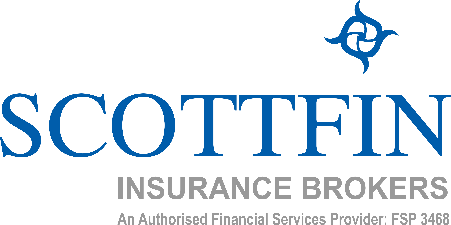 Attention all Photographic Clubs,						29 June 2018Scottfin Insurance Brokers in conjunction with Halfway Toyota and Bushtrackers would like to announce that we will be hosting a Photographic Competition through the PSSA as follows;Launch Date:  1 July 2018Closing Date: 16 September 2018Categories:-	Open Colour-	Open Monochrome-	Nature-	Industrial-	A Working Farm-	Local TransportOpen Colour -  Any photograph that is not monochrome. It includes a monochrome photograph that has been partially toned or had colour added.Open Monochrome -  A black and white work fitting from the very dark grey (black) to the very clear grey (white) is a monochrome work with the various shades of grey. A black and white work toned entirely in a single colour will remain a monochrome work able to stand in the black and white category. On the other hand, a black and white work modified by a partial toning or by the addition of one colour becomes a colour work (polychrome) to stand in the colour category.Nature -  Nature photography depicts living, untamed animals and uncultivated plants in a natural habitat, geology and the wide diversity of natural phenomena, from insects to icebergs. Photographs of animals that are domesticated, caged or under any form of restraint, as well as photographs of cultivated plants are ineligible. Minimal evidence of humans is acceptable for nature subjects, such as barn owls or storks, adapting to an environment modified by humans, or natural forces, like hurricanes or tidal waves, reclaiming it. Local Transport – Urban photography incorporating South African Taxi’s, people movers. This is open to the individuals’ interpretation. A Working Farm – Farming is the art and science of cultivating the soil. growing of crops and raising of livestock. Agriculture pictures consisting of farm equipment, farm landscapes, farm workers and crops.Industrial – Industrial Photography covers thousands of companies and hundreds of industries, all linked by the common thread of showing the act of building, making, or creating something, including construction, mining, manufacturing, transportation and energy.…Despite the name, industrial photographers often feature people.First Prize – 14-day trip to Botswana, departing from JHB within 2019 with actual dates to be finalised. The prize includes the use of a 4x4 vehicle courtesy of Bushtrackers 4x4 vehicle hire. Any fuel is not included in the prize as well as transit to and from JHB, these costs will be for the winner’s account.Any submission into this competition, the participants hereby expressly agree that the submission is permitted to be used by Scottfin Insurance Brokers (Pty) Ltd, its holding and subsidiary companies and any sponsor, on any of their Social Media platforms and websites, as well as being displayed in any of their branches around the country, without any royalties payable.  Full details will be on the PSSA website. We look forward to your submissions and wish you the best of luck.All entries to be uploaded and submitted to PSSAphotoComp@Scottfin.com.In additionScottfin Insurance Brokers recently became a Corporate Sponsor of the PSSA, and in doing so have committed to a commission split on any business received by members of the PSSA as follows;20% commission paid monthly to the club that the member belongs to 10% commission paid monthly to the PSSAPlease don’t hesitate to contact me for a quote on your insurance needs.Kind regardsJennifer Richardson	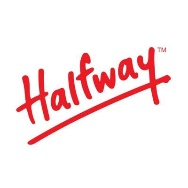 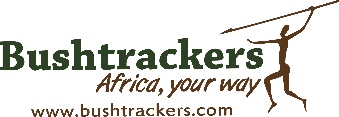 